（様式２）※２ページ目に説明無し書式があります　　　　　　☆体験希望者１人につき１枚を作成してくださいインターンシップ・職場体験 自己ＰＲシート令和　年　月　日作成　　　　　　　　　　　　　　　　　                    　　　       学  校　名                    　　　　　　　　　                             学年・氏名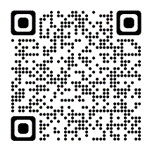 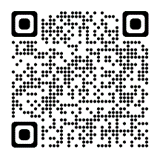 （様式２）インターンシップ・職場体験 自己ＰＲシート令和  　　年　 　 月　 　 日作成　　　　　　　　　　　　　　　　　                    　　　  　　　　　　　　　　　　　学校                    　　　　　　　　　                          学年・氏名○職場体験の場所として、考古博物館・埋蔵文化財センターを選んだ理由※１日体験の場合は、考古博物館だけの体験になります○興味がある仕事内容（業務内容については ＨＰを見てください）○職場体験を通して身につけたいこと（目標）□自己ＰＲ※将来の夢や今がんばっていること、性格・趣味・好きなこと・得意なこと 等、自由に記入してください。○職場体験の場所として、考古博物館・埋蔵文化財センターを選んだ理由○興味がある仕事内容（業務内容については ＨＰを見てください）○職場体験を通して身につけたいこと（目標）□自己ＰＲ